 ÖZGEÇMİŞ                                                                                                                             1. Adı Soyadı		: Ali Kemal Çipe                                      0532 355 7338                                      kemalcipe@hotmail.com 2. Doğum tarihi	: 08.07.1978	 3. Unvanı		: Yardımcı Doçent	 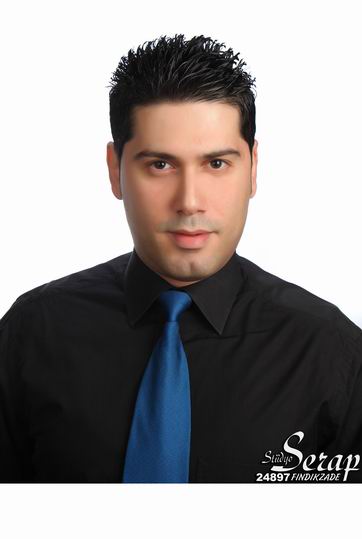 4. Öğrenim Durumu5. Akademik Ünvanlar: Yardımcı Doçent              Sinema ve Televizyon (GSF)           Gelişim Üniversitesi            2017 - ….6. Yönetilen Yüksek Lisans ve Doktora Tezleri7.Yayınlar7.1 Uluslararası hakemli dergilerde yayınlanan makaleler7.2 Uluslararası bilimsel toplantılarda sunulan ve bildiri kitabında basılan bildiriler7.3 Yazılan Uluslararası kitaplar veya kitaplarda bölümler7.4.Ulusal Hakemli  Dergilerde Yayınlanan MakalelerÇipe K,    Diyalog ve Sinema,   Dialog and Movie,   T.C. İstanbul Aydın Üniversitesi ABMYO Dergisi. 22,     (2011) (111-117)7.5 Ulusal Bilimsel Toplantılarda Sunulan ve Bildiri Kitabında Basılan Bildiriler7.6 Diğer YayınlarKitaplarÇeviri Kitaplar8. Projeler9. İdari Görevler10. Bilimsel kuruluşlara Üyelikler11. Ödüller12.Son iki yılda Verdiğiniz Ön lisans düzeydeki dersler13. Diğer İş DeneyimlerDereceAlanÜniversiteYılDoktora SİNEMA-TV BEYKENT ÜNİVERSİTESİ SOSYAL BİLİMLER ENSTİTÜSÜ2010 2017Yüksek LisansSİNEMA-TV BEYKENT ÜNİVERSİTESİ SOSYAL BİLİMLER ENSTİTÜSÜ2002 2005LisansSİNEMA-TV  (İngilizce)BEYKENT ÜNİVERSİTESİ GÜZEL SANATLAR FAK.1996 2001LisansBUSINESS AND MEDIALIVERPOOL JOHN MOORES UNIVERSITY - BEYKENT INSTITUTE1996 1999      KISA FİLMLER“Azer” dramtik orta metraj film.“Gurbetteki yeşilçam” belgesel film.“Tabiat ile insanın aşkı GÖNEN” belgesel film.“Yarışçı” dramatik kısa film.“Hüznün Gözyaşları” dramatik kısa film.“60 Saniye” dramatik kısa film.“Alman Satrancı” dramatik kısa film.“İstanbul” belgesel kısa film.“Rembetiko” Yannis Saoulis adlı müzisyenle belgesel kısa film.“Satılık Köpek Yavrusu” dramatik kısa film.“Mehmet Usta” belgesel kısa film.“Bu Seçim Bitmez” belgesel kısa film.“Necdet Mahfi Ayral” belgesel kısa film.Derviş Zaim ile “Tabutta Röveşata” adlı film için belgesel film.Ali Kırca ile habercilik üzerine hazırlanmış belgesel film.“The Dangerous Dance” deneysel kısa film.“Sokak Çocukları” belgesel kısa film.“Bir Büyükada Hikayesi” belgesel kısa film.TürAdıFestival - DereceYılKISA FİLMALMAN SATRANCI I.KÖYCEĞİZ ULUSAL FİLM FESTİVALİ - EN İYİ KISA FİLM2002KISA FİLMBU SEÇİM BİTMEZI.FOÇA ÇEVRE FİLMLERİ FESTİVALİ - ÖZENDİRME ÖDÜLÜ1999Akademik yılDersin Kodu ve AdıHaftalık SaatHaftalık SaatÖğrenci SayısıDersUyg.Lab.              2014-2015YAPIM VE YÖNETİM 8150              2011-2012GÖRÜNTÜ TEKNİKLERİ II8  70GÖRÜNTÜ TEKNİKLERİ4  25              2010-2011GÖRÜNTÜ TEKNİKLERİ II8  35SİNEMAYA GİRİŞ8 100              2009-2010KURGU TEKNİKLERİ8 8 120GÖRÜNTÜ TEKNİKLERİ8  60İş Deneyim 2017 -   ……   : GELİŞİM ÜNİVERSİTESİ                  - ÖĞRETİM ÜYESİ2007 -   ......   : FİLMGAH FİLM YAPIM REKLAM      - YAPIMCI, YÖNETMEN2015 -             : BEYKENT ÜNİVERSİTESİ                 - ÖĞRETİM GÖREVLİSİ2011 -2012    : K. ÇEKMECE BELEDİYESİ SKSM     - KISA FİLM ATÖLYESİ2009-2012     : T.C. İSTANBUL AYDIN ÜNİ.            - ÖĞRETİM GÖREVLİSİ2006-2007     : KARMA YAPIM                                  - YAPIMCI, YÖNETMEN2004-2005     : Q PRODUCTION                                - YÖNETMEN2002-2004     : PLUS PRODUCTION                          - YÖNETMEN2002               : LOOP PRODUCTION                         - YÖNETMEN 2000-2001     : RAMDATA TELEVİZYON TANITIM  - YÖNETMEN YARDIMCISI1999               : ULUS PRODUCTION                          - SENARYO GELİŞTİRME